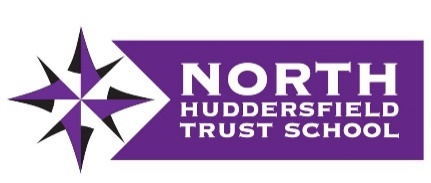 JOB DESCRIPTIONRole summaryUnder the direction of the Head of Department, develop and deliver the national curriculum in the subject area.  To shape the vision for the department and to promote a love of the subject across the school.  To be accountable for quality student learning and the expected standards of student attainment and achievement with the department through a systematic focus on high quality and innovative teaching.Key Responsibilities:Teaching and learningPersonal developmentGeneralDutiesThis job description is not necessarily a comprehensive definition of the post and may be subject to modification or amendment at any time after consultation with the post holder.   Additional duties may be requested from time to time which are commensurate with the post.We are committed to safeguarding and promoting the welfare of children and young people and all post-holders are expected to share this commitment.RoleTeacherPay scaleMPS/UPS Weekly hoursFull timeKey accountabilitiesKey tasksTeaching and learningFulfil the professional responsibilities of teacher standardsWork within the boundaries of school policy, including appropriate consideration of school budget and resourcesContribute to the design and delivery of departmental and whole school development plansResponsible for the learning and achievement of all students in allocated classes, ensuring an inclusive and differentiated approachResponsible and accountable for achieving at least good outcomes for all studentsCreate and maintain a vibrant and positive learning environment where students can thriveResponsible for continually driving standards to ensure that all students have the opportunity to maximise their potentialAdhere to deadlines for all assessment, reporting and other aspects of school life as agreed or directedSet an excellent example to students of good behaviour, professionalism and respectConsistently uphold the school’s behaviour policyBuild and maintain positive working relationships with stakeholders, including colleagues, students and parents, ensuring that communication is timely and accurate and in line with the school’s ethosPersonal developmentDevelop self and others through the participation in the school’s continual professional development programmeContinual development of teaching skills, seeking and / or embracing new and creative techniques and technologiesContribute to the school’s extra-curricular and / or transition programmesDevelop leadership skills through the occasional supervision of classroom support colleaguesGeneral Undertake the role of Form Tutor and fully participate in the work of the Year TeamAlways uphold the school’s PRIDE agendaAdhere to strict standards of confidentialityEnsure compliance with data protection, equal opportunities, health and safety and safeguarding regulations, policies and guidanceReports to:Head of DepartmentResponsible for:-